       福建省福联集成电路有限公司（Unicompound Semiconductor Corporation）公司简介：    福建省福联集成电路有限公司为福建省电子信息（集团）有限公司投资控股的国有企业，专注于第二代与第三代半导体芯片制造的晶圆专工服务，成立于2015年10月，第一期投资10亿元人民币，在福建省莆田市建设一座砷化镓芯片制造的6英寸晶圆厂，于2017年正式投产；二期计划投资20亿元扩建砷化镓产能并建设一座氮化镓芯片制造的晶圆厂。本公司为“福建省政府2016与2017年的重点建设项目”，并已经列为“国家十三五集成电路重大生产力布局规划项目”。 招聘岗位：备注：专业成绩排名年级前20%或荣获校级以上各项荣誉证书的优先录取。 三、完善的薪酬及福利保障：     薪资项目：有竞争力的薪资、季度/年度优秀员工奖金、年终奖金等      员工福利：六险一金（养老保险、失业保险、工伤保险、医疗保险、生育保险、商业意外保险、住房公积金）     员工关怀：健康关怀：年度健康体检、“健康日”活动 幸福班车：免费班车 可口餐饮：免费工作餐、加班餐 舒适住宿：提供全新精装宿舍 文娱活动：提供乒乓球、羽毛球、篮球、台球等运动设施与活动场所 其它福利： 享受带薪年假/陪产假/婚假/丧假等、国家法定节假日； 提供持续性、多元性和专业性的内外部培训机会 搭建员工的职业发展平台     上班工作制：    四班两轮：上二休二，正常班15天，享有轮值津贴和法定加班费    职业晋升空间：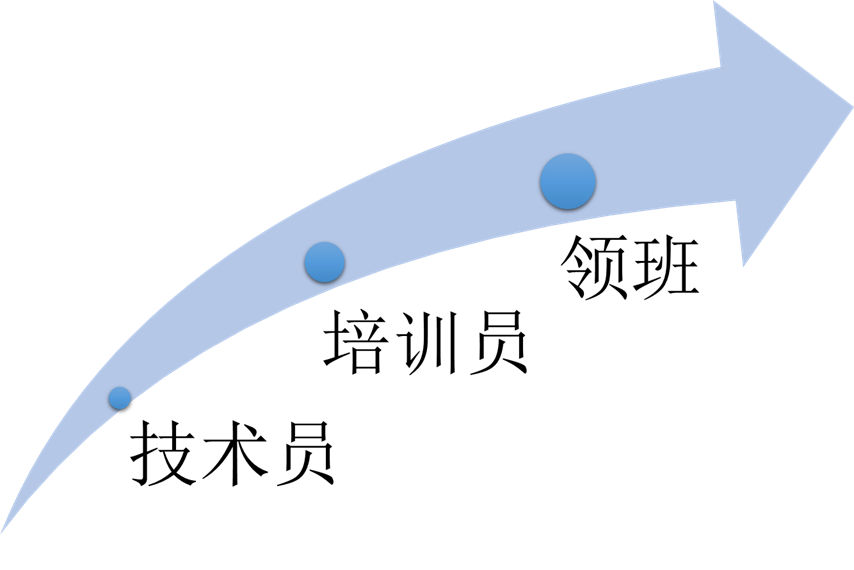 职位申请方式;：     网申投递：智联、597人才网     现场投递：周一至周五下午2点带上身份证、学历证/学生证到我司参加面试，   欢迎推荐或自荐     邮箱投递：邮箱标题命名请按姓名+职位+学校+专业+学历    五、联系方式：    应聘咨询热线：0594-3689000   陈小姐     简历投递邮箱：tink_chen@unicompound.com     公司网站：www.unicompound.com    公司地址：福建省莆田市涵江区涵港西路368号    六、时间、地点：时间：2017年11月16日下午四点地点：福州职业技术学院综合楼106多媒体教室职位需求人数性别年龄学历要求相关专业其他要求工作内容技术员40女性为佳18-35岁大专不限1.具备一定英语学习能力。2.掌握一定简易英语词汇量。1.生产制造设备操作。2.生产制造过程的控制、检查及日常的点检工作。